Opgave: Indsæt dit skærmdump nedenfor og lav en beskrivelse af togtiderne her:   Afgang Holstebro:Ankomst København:Opgave: Lav en beskrivelse af fotografiet nedenunder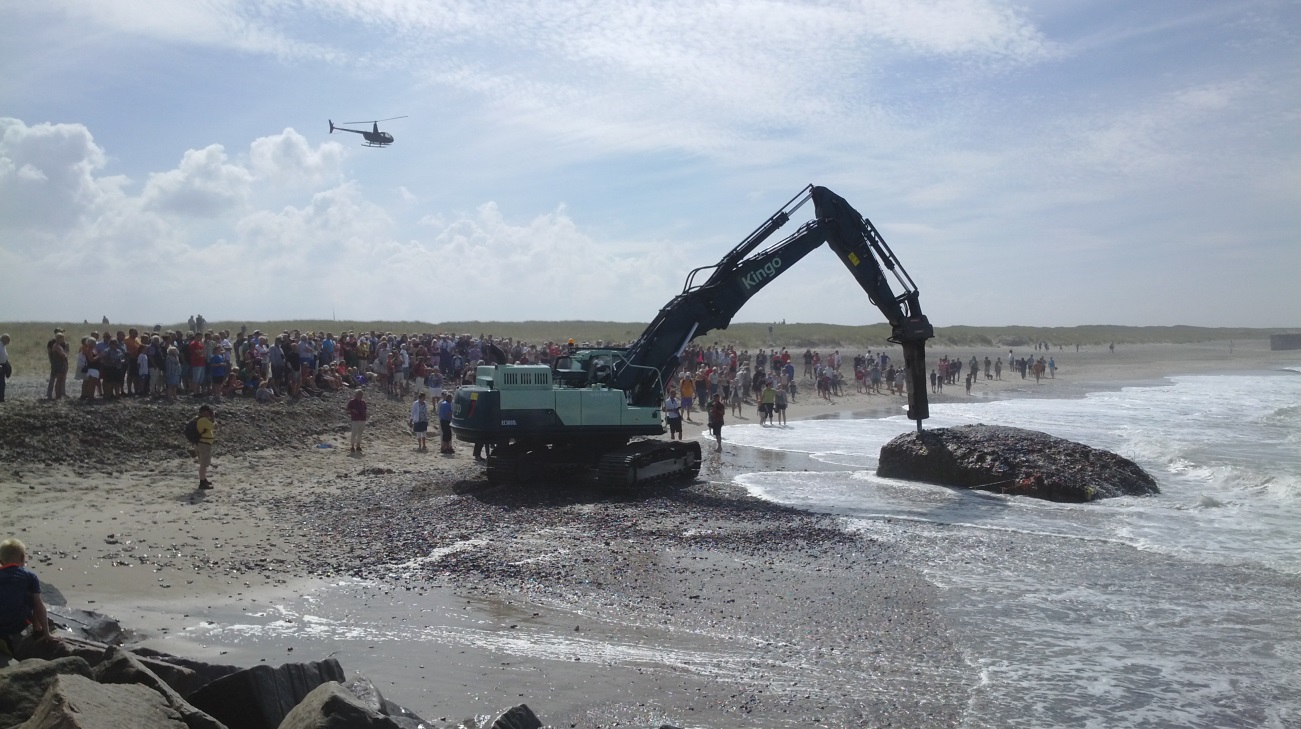 Fotografiet viser: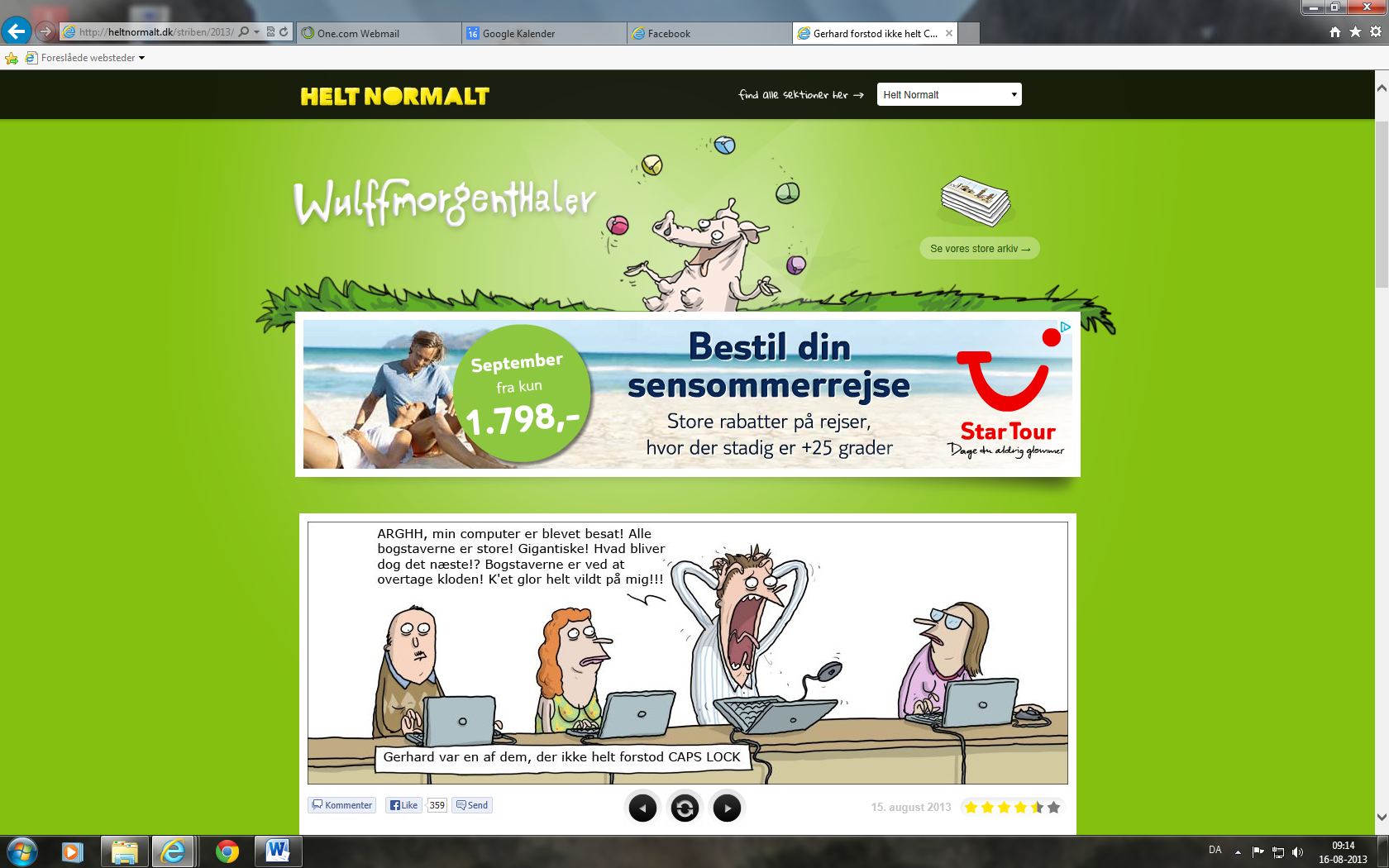 Opgave: Beskær skærmdumpen, så man kun kan se selve tegneserien.   Opgave: Udskriv din tekst på printeren. Opgave: Gem hele denne tekst på computeren i mappen med dit eget navn.